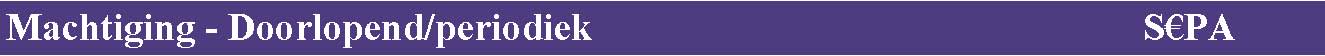                           Naam: Groesbeeks Glorie  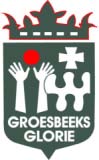                           Adres: Ambachtsweg 2                          Postcode/Plaats: 6562 AV Groesbeek                          Incassant ID NL88ZZZ401444820000 Door ondertekening van dit formulier geeft u toestemming aan Groesbeeks Glorie om doorlopende incasso-opdrachten te sturen naar uw bank om een bedrag van uw rekening af te schrijven wegens contributies en uw bank om doorlopend een bedrag van uw rekening af te schrijven overeenkomstig de opdracht van Groesbeeks Glorie. Als u het niet eens bent met de afschrijving, dan kunt u deze laten terugboeken. Neem hiervoor binnen acht weken na afschrijving contact op met uw bank. Vraag uw bank naar de voorwaarden. Naam	 ___________________________________________Adres  ___________________________________________Postcode/Plaats  ________________________________Bankrekeningnummer IBAN_________________________________________________Machtigingskenmerk	ZQ048S3Plaats en datum __________________________________Handtekening     __________________________________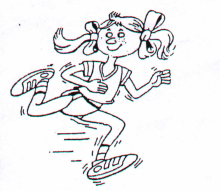     Handbalverengng     Groesbeeks GloreHandbal s een contactsport. Er wordt ook wel eens gezegd: ‘Handbal s een sport voor jongens en mesjes de tegen een stootje kunnen’. Handbal s een echte teamsport. Behalve het verbeteren van de technsche en tactsche vaardgheden en de condte lgt het accent op farplay en teamgeest. Groesbeeks Glore neemt deel aan de door de Nederlandse Handbal Verbond (NHV) georganseerde zaalcompette. Deze start ongeveer end september en duurt tot begn aprl. De wedstrjden worden meestal op zondag gespeeld. De tranngen starten meteen ná de zomervakante, en duren tot en met de laatste week van me. Naast de compette-wedstrjden worden oefenwedstrjden geregeld. Er wordt deelgenomen aan een aantal toernooen.Naast het handbalspel worden dverse actvteten georganseerd zoals: een seizoensopening, een Snterklaas-, Oudjaars- en Carnavals-actvtet, het jeugdkamp (tweejaarljks) en een seizoensafsluiting.Kijk op www.groesbeeksglorie.nl voor meer informatie.De tranngenAlle tranngen vnden plaats n sporthal Heuvelland n Groesbeek (024 3975688/3975797). De tranngsavonden zjn: dnsdag en donderdag.Contributies seizoen 2022/2023Senioren	€	 225,00	E-jeugd	€ 	100,00A-jeugd		€  200,00	F/H-jeugd	€    65,00B-jeugd		€  175,00	Recreanten	€	150,00C-jeugd		€  150,00	Ondersteunend 	€    25,00D-jeugd		€  125,00 IncassoDe jaarlijkse contributie zal in twee termijnen worden geïncasseerd:Oktober: 50% van het contributiebedragFebruari: 50% van het contributiebedragOpzeggenOpzeggen doe je schriftelijk voor 1 juli per mail via de ledenadministratie: ledenadministratie@groesbeeksglorie.nlBij opzegging ná 1 juli en voor 1 november wordt er 50% van de contributie in rekening gebracht.Bij opzegging ná 1 november wordt de volledige contributie in rekening gebracht.Financiële actiesAan het lidmaatschap is een verplichte actie verbonden, nl. de geraniumactie.Deze actie loopt in de maanden maart en april met voorverkoop en in mei de uitlevering.Alle spelende leden en recreanten verkopen minimaal 36 geraniums (= 3 trays).Indien er meerdere spelende leden uit 1 gezin komen, geldt het minimum aantal van 3 trays per gezin.Bij opzegging van het lidmaatschap na 1 november blijft deelname aan de geraniumactie verplicht.Bij geen deelname wordt een aanvullende contributie in rekening gebracht.De geraniumcommissie is verantwoordelijk voor de uitvoering en afhandeling van deze actie.Aanmelden als lidOm te kunnen bepalen of je het leuk vindt om bij ons te handballen mag je 3 keer gratis komen trainen. Na deze proefperiode kun je lid worden van Groesbeeks Glorie.Dit doe je door het inschrijfformulier volledig in te vullen en in te leveren bij de trainer. Als je ook graag competitie wil gaan spelen, dan moet je nog even een pasfoto toevoegen. In overleg met de trainer wordt bepaald bij welke groep jij komt.Van de ledenadministratie krijg je dan een bevestiging met daarop het team waarin je komt te spelen en de contributie die je moet betalen.Webste: www.groesbeeksglore.nlE-mal: nfo@groesbeeksglore.nlInschrijfformulierIk meld me aan als lid van Groesbeeks Glorie!Achternaam	___________________________________________Voorletter(s)	  ______________	  Roepnaam	_______________Geboortedatum	  ___________________   M /V	Adres		________________________________________________Postcode / Woonplaats ___________________________________Telefoon ______________________________________________Emailadres ____________________________________________Bij inlevering van dit formulier ook een recente pasfoto inleveren (achterop naam vermelden).Ben je eerder lid geweest van een handbalvereniging:   Ja / NeeZo ja, wat is de naam en plaats van die vereniging:  ____________Zijn er medische bijzonderheden van belang voor de trainers om te weten? Ja/NeeAls je hier Ja invult, neemt de vereniging persoonlijk contact met jou op.Doormiddel van invullen en ondertekening van de machtiging op de achterzijde, verleent ondergetekende hierbij tot wederopzegging machtiging aan Groesbeeks Glorie, de contributie bedragen in 2 termijnen af te schrijven.Tevens is ondergetekende op de hoogte van de verplichte Geraniumactie en dat bij opzegging ná 1 juli verplicht is tot het betalen van een deel van de contributie.Plaats	 _________________________  	Datum  ________________Handtekening	___________________________